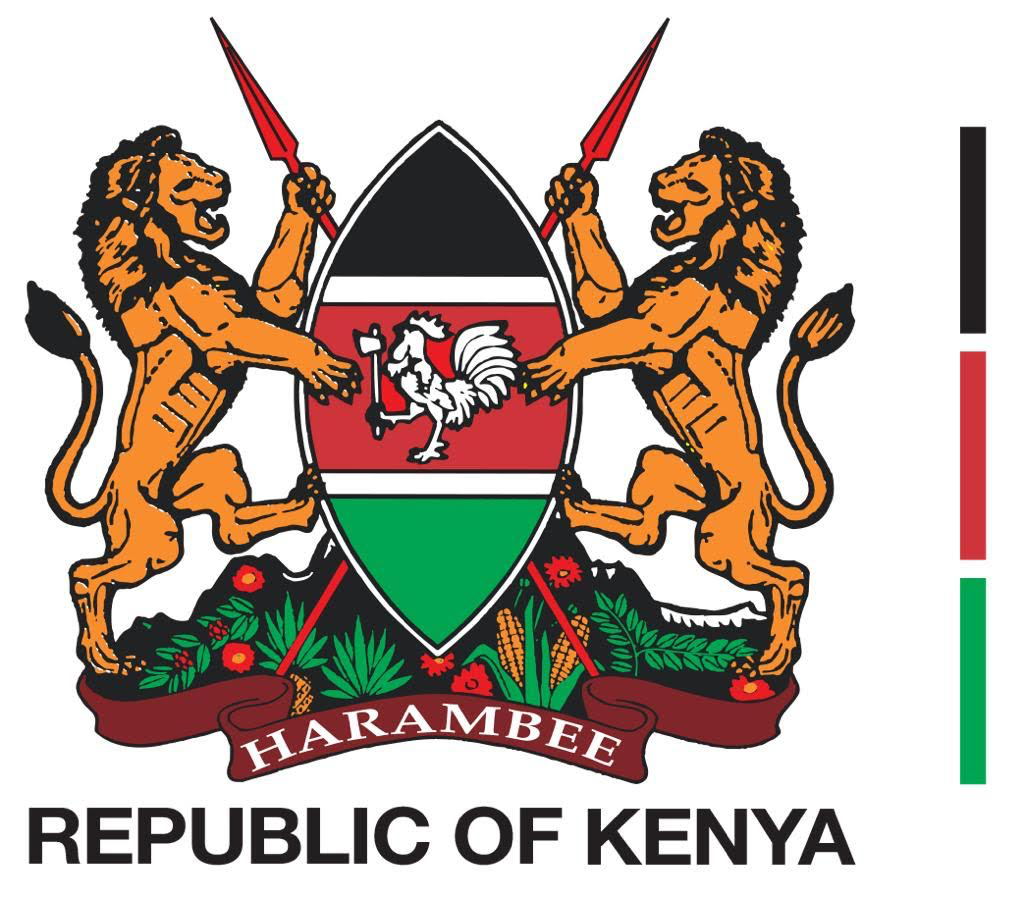 MINISTRY OF HEALTHPHARMACY AND POISONS BOARDPRESS STATEMENT23rd December 2022The Pharmacy and Poisons Board (hereinafter ‘the Board’) is National Drug Regulatory Authority in the Ministry of Health, established under the Pharmacy and Poisons Act Cap 244 Laws of Kenya to regulate the practice of pharmacy and ensure safety, quality and efficacy of Medical Products and Health Technologies.The Board and the National Police service are conducting joint Investigative and follow-up regulatory inspections within Coast, Nairobi  and Central regions. The major focus is to Investigate, prosecute and report on illegal pharmaceutical outlets, targeted wholesale pharmaceutical outlets as well as profile, seize and close down illegal pharmaceutical outlets.So far, the exercise has culminated to sixty-nine (69) Targeted Inspections and sixty-three (63) arrests and prosecutions. At least 143 boxes of assorted Health Products and Technologies were seized during the same exercise. The Board noted that there are licensed Practitioners who leave their practice under the care of unqualified personnel. The affected practitioners shall further be subjected before disciplinary committee at the Board in addition to court prosecution.The Board seeks to guide the public that chemists bearing no names on display (no signages) is a key indicator to illegal pharmaceutical premises. The public are further advised to verify the registration details of pharmacy practitioners at the community pharmacies, hospital pharmacies as well as any other drug dispensing facilities. The details can be verified from https://practice.pharmacyboardkenya.org/LicenseStatusSuspected practitioners should be reported via  info@pharmacyboardkenya.orgJulius KaluaiHEAD, INSPECTORATE AND ENFORCEMENTFOR CHIEF EXECUTIVE OFFICER